Glazbena škola pri Osnovnoj školi „August Harambašić“ Donji  Miholjacdmiholjac@os-aharambasica-donjimiholjac.skole.hrTelefon: 031/631-373________________________________________________________________Predupis u 1. razred Osnovne glazbene škole u školskoj godini 2020./2021.Ime i prezime učenika: _________________________________________Datum rođenja: _______________________________________________Adresa: ______________________________________________________Razred koji pohađa u Osnovnoj školi: _________________U glazbenoj školi bi svirao slijedeći instrument (zaokružiti slovo):tamburu	      		b) gitaru		 c) klavir		d) harmoniku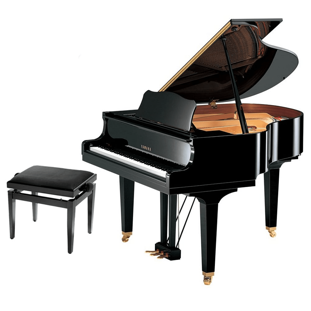 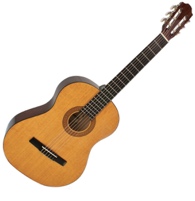 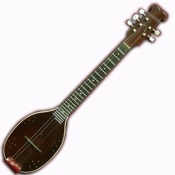 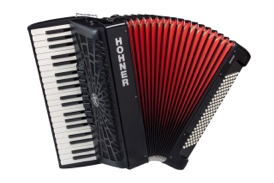 Ime i prezime roditelja: ______________________________________Broj telefona: ______________________________________________Ispunjeni obrazac pošalji na e-mail škole: dmiholjac@os-aharambasica-donjimiholjac.skole.hr